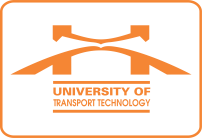 Ngày, thángThờigianĐịa điểm - Nội dungChủ trìThứ Hai20/5Sáng8h30Nội dung: Dự cuộc họp tại Bộ GTVT.Thành phần: Hiệu trưởng, Ô Trinh (KHCN-HTQT), Ô Bằng (K CT).Địa điểm: Bộ GTVT.(Xe xuất phát từ Trường lúc 7h00)Bộ GTVTThứ Hai20/5Sáng8h45Nội dung: Hội thảo Đổi mới sáng tạo trong Giáo dục đại học – Kinh nghiệm của Israel.Diễn giả: Ngài Doron Lebovich – Phó Đại sứ Đại sứ quán Israel. Thành phần:- Đầu cầu Hà Nội: PHT Long, Ô Hùng (Chủ tịch HĐT), bà Sao (Chủ tịch CĐ), Ô Ánh (Bí thư ĐTN); bà Hiền (KHCN-HTQT) lãnh đạo các đơn vị trực thuộc Trường (trưởng, phó các khoa, phòng, trung tâm, các bộ môn trực thuộc Trường). - Đầu cầu Vĩnh Phúc: Lãnh đạo các khoa, phòng.- Đầu cầu Thái Nguyên: Lãnh đạo các khoa, phòng, bộ môn.(Các thày cô có giờ lên lớp không dự).Địa điểm: Phòng họp trực tuyến 3 CSĐT.(TT CNTT-TV chuẩn bị kỹ thuật 3 đầu cầu)PHT Vũ
Ngọc KhiêmThứ Hai20/5Chiều14h00Nội dung: Hội ý công tác.Thành phần: PHT Long, Ô An (SĐH); TS Lê, TS Hạnh, TS Tuyết (Khoa KTVT).Địa điểm: PH. Hiệu trưởng.Hiệu trưởngThứ Ba21/5Sáng7h30 Nội dung: Tham dự Lễ ra quân phát động thực hiện văn hóa giao thông với chủ đề “Đã uống rượu bia – không lái xe” năm 2019.Thành phần: Hiệu trưởng, bà Sao (CT CĐ), Ô Ánh (Bí thư ĐTN) và đoàn sinh viên theo Quyết định triệu tập.Địa điểm: Bến xe khách Mỹ Đình.Bộ GTVTThứ Ba21/5Sáng8h30Nội dung: Tập huấn chấm thi THPTQG 2019 (Phòng KT&ĐBCLĐT chuẩn bị nội dung và thông báo các cá nhân tham gia).Thành phần: Theo QĐ phân công.Địa điểm: Phòng họp tầng 2 Thư viện.PHT Vũ 
Ngọc KhiêmThứ Ba21/5Sáng
10h00Nội dung: Tuyên dương và trao thưởng các đội tuyển Olympic toàn quốc năm 2019 và Nghiên cứu khoa học sinh viên. Phòng CTSV phối hợp TT CNTT-TV chuẩn bị nội dung.Thành phần: PHT Long; Ô Quang (CTSV), Ô Lâm (ĐT), Ô Trinh (KHCN-HTQT), Ô Ánh (ĐTN), Ô Quang Anh (khoa CK), bà Hương (khoa CT), Ô Lý (Khoa CSKT), Ô Tuấn (Khoa KHCB); Trưởng các Bộ môn (Toán; Cơ học kết cấu; Cơ học đất; SBVL; Cơ lý thuyết; Ứng dụng TH trong cơ kết cấu); giáo viên hướng dẫn và các thành viên đội tuyển; GV hướng dẫn và sinh viên đạt giải NCKH.CSĐT Vĩnh Phúc : Ông Sơn (ĐT), giáo viên hướng dẫn và các thành viên các đội tuyển Olympic.Địa điểm: Phòng họp trực tuyến cơ sở đào tạo Hà Nội, Vĩnh Phúc.Hiệu trưởngThứ Ba21/5ChiềuThứ Tư22/5Sáng8h30Nội dung: Dự Hội nghị của ĐUK.Thành phần: Bí thư Đảng ủy.Địa điểm: Hội trường tầng 1 Nhà D, Trường ĐH Văn Hóa, số 418 Đê La Thành, Hà Nội.ĐUKThứ Tư22/5Sáng8h30Nội dung: Họp chi bộ và Lễ Kết nạp Đảng viên khoa Kinh tế Vận tải. Thành phần: Đảng viên chi bộ Khoa Kinh tế Vận tải.Mời dự: Thường vụ đảng ủy Trường. Địa điểm: Phòng họp trực tuyến cơ sở đào tạo Hà Nội, Vĩnh Phúc.Bí thư chi bộ Khoa KTVTThứ Tư22/5ChiềuThứ Năm23/5SángThứ Năm23/5ChiềuThứ Sáu24/5SángThứ Sáu24/5ChiềuThứ Bảy
25/5SángThứ Bảy
25/5Chiều14h00Nội dung: Khai giảng lớp Bồi dưỡng nghiệp vụ Văn thư - lưu trữ và Tập huấn về sử dụng phần mềm Quản lý văn bản.Thành phần: Các đ/c theo Danh sách đăng ký của cả 3 cơ sở đào tạo. Địa điểm: Phòng họp trực tuyến 3 cơ sở đào tạo.(Trung tâm CNTT- TV chuẩn bị nội dung tập huấn và kỹ thuật 3 đầu cầu).Hiệu trưởngChủ nhật
26/5Sáng8h00(Cả ngày)Nội dung: Bồi dưỡng nghiệp vụ Văn thư - lưu trữ. Thành phần: Các đ/c theo Danh sách đăng ký của cả 3 cơ sở đào tạo.Địa điểm: Hội trường tầng 4, Thư viện, Cơ sở đào tạo Hà Nội.PGS.TS. Đào
Đức ThuậnChủ nhật
26/5Chiều